Прокуратура Уржумского района в рамкахпроведения мероприятий правового просвещения и правового информирования в сфере оказания бесплатной юридической помощиразъясняет: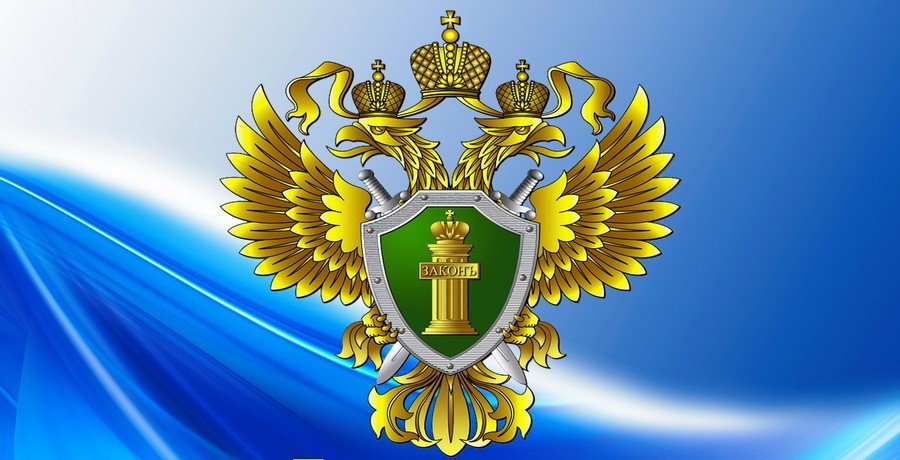 Обеспечение доступности квалифицированной юридической помощи – одна из важнейших социальных задач государства.В целях ее реализации 21 ноября 2011 года принят Федеральный закон № 324-ФЗ «О бесплатной юридической помощи в Российской Федерации» (далее – Федеральный закон). Он направлен на создание условий для получения бесплатной юридической помощи малоимущими и иными социально незащищенными категориями граждан.Координация работы по реализации Федерального закона возложена на уполномоченный федеральный орган исполнительной власти – Министерство юстиции Российской Федерации и его территориальные органы. Нормативными правовыми актами в сфере оказания бесплатной юридической помощи являются:Федеральный закон от 21.11.2011 № 324-ФЗ «О бесплатной юридической помощи в Российской Федерации»;Закон Кировской области от 22.02.2011 № 607-ЗО «О бесплатной юридической помощи в Кировской области»;Постановление Правительства Кировской области от 18.06.2013 № 213/351 «О реализации отдельных положений Закона Кировской области от 22.02.2011 № 607-ЗО «О бесплатной юридической помощи в Кировской области»;Постановление Правительства Кировской области от 04.10.2011 № 122/494 «О Порядке выплаты и размерах компенсации адвокатам, оказывающим бесплатную юридическую помощь гражданам Российской Федерации на территории Кировской области»;Центр бесплатной юридической помощи населению в городе Кирове:Центр бесплатной юридической помощи населению в г. Кирове, расположен по адресу ул. Дерендяева, д. 23 (Приемная Президента РФ в Кировской области) телефон для записи на прием: 8 (8332) 69-76-12. Прием населения ведут адвокаты Кировской области по графику.Сведения об участниках государственной системы бесплатной юридической помощи:В соответствии со статьей 15 Федерального закона от 21.11.2011 № 324-ФЗ «О бесплатной юридической помощи в Российской Федерации» участниками государственной системы бесплатной юридической помощи являются: федеральные органы исполнительной власти и подведомственные им учреждения; органы исполнительной власти субъектов Российской Федерации и подведомственные им учреждения; органы управления государственных внебюджетных фондов; государственные юридические бюро.Федеральные органы исполнительной власти и подведомственные им учреждения, органы исполнительной власти субъектов Российской Федерации и подведомственные им учреждения, органы управления государственных внебюджетных фондов оказывают гражданам бесплатную юридическую помощь в виде правового консультирования в устной и письменной форме по вопросам, относящимся к их компетенции, в порядке, установленном законодательством Российской Федерации для рассмотрения обращений граждан.Адвокаты участвуют в функционировании государственной системы бесплатной юридической помощи, оказывая гражданам бесплатную юридическую помощь в случаях, предусмотренных федеральными законами. Нотариусы в рамках государственной системы бесплатной юридической помощи оказывают бесплатную юридическую помощь гражданам, обратившимся за совершением нотариальных действий, исходя из своих полномочий путем консультирования по вопросам совершения нотариальных действий в порядке, установленном законодательством Российской Федерации о нотариате.Сведения об участниках негосударственной системы бесплатной юридической помощи:Негосударственная система бесплатной юридической помощи формируется на добровольных началах.Участниками негосударственной системы бесплатной юридической помощи являются юридические клиники (студенческие консультативные бюро, студенческие юридические бюро и другие) и негосударственные центры бесплатной юридической помощи.На территории г. Кирова действуют 4 юридические клиники:Вятский государственный гуманитарный университет (г. Киров, ул. Ленина, д. 113, каб. 103, 64-65-71)Московский финансово-юридический университет МФЮА Кировский филиал (ул. Ленина, д. 104, каб. 102к, 37-23-70)Московская государственная юридическая академия имени О.Е. Кутафина (г. Киров, ул. Московская, 30, каб. 2, т. 65-04-27)Российская академия народного хозяйства и государственной службы при Президенте Российской Федерации Кировский филиал (г.Киров, ул. Ленина, 25, кабинет №1, 65-06-44)Качество оказания юридической помощи в «юридических клиниках» при ВУЗах г. Кирова обеспечивается участием в ее работе преподавателей юридического факультета, имеющих опыт адвокатской работы или работы с жалобами и заявлениями граждан, касающимися различных отраслей права.По состоянию на 24.01.2019 г. негосударственные центры бесплатной юридической помощи на территории Кировской области не созданы.Сведения о категориях граждан, имеющих право на бесплатную юридическую помощь. Случаи и виды такой помощи:Ст.6 Федерального закона от 21.11.2011 №324-ФЗ «О бесплатной юридической помощи в Российской Федерации» предусматривает следующие виды бесплатной юридической помощи:1) правовое консультирование в устной и письменной форме;2) составление заявлений, жалоб, ходатайств и других документов правового характера;3) представление интересов гражданина в судах, государственных и муниципальных органах, организациях в случаях и в порядке, которые установлены настоящим Федеральным законом, другими федеральными законами и законами субъектов Российской Федерации.Бесплатная юридическая помощь может оказываться в иных не запрещенных законодательством Российской Федерации видах.Частью 1 статьи 20 Федерального закона предусмотрены следующие категории граждан, имеющих право на получение бесплатной юридической помощи в рамках государственной системы бесплатной юридической помощи:1) граждане, среднедушевой доход семей которых ниже величины прожиточного минимума, установленного в субъекте Российской Федерации в соответствии с законодательством Российской Федерации, либо одиноко проживающие граждане, доходы которых ниже величины прожиточного минимума (далее - малоимущие граждане);2) инвалиды I и II группы;3) ветераны Великой Отечественной войны, Герои Российской Федерации, Герои Советского Союза, Герои Социалистического Труда, Герои Труда Российской Федерации;4) дети-инвалиды, дети-сироты, дети, оставшиеся без попечения родителей, лица из числа детей-сирот и детей, оставшихся без попечения родителей, а также их законные представители и представители, если они обращаются за оказанием бесплатной юридической помощи по вопросам, связанным с обеспечением и защитой прав и законных интересов таких детей;4.1) лица, желающие принять на воспитание в свою семью ребенка, оставшегося без попечения родителей, если они обращаются за оказанием бесплатной юридической помощи по вопросам, связанным с устройством ребенка на воспитание в семью;4.2) усыновители, если они обращаются за оказанием бесплатной юридической помощи по вопросам, связанным с обеспечением и защитой прав и законных интересов усыновленных детей;5) граждане, имеющие право на бесплатную юридическую помощь в соответствии с Федеральным законом от 28.12.2013 № 442-ФЗ «Об основах социального обслуживания граждан в Российской Федерации»;6) несовершеннолетние, содержащиеся в учреждениях системы профилактики безнадзорности и правонарушений несовершеннолетних, и несовершеннолетние, отбывающие наказание в местах лишения свободы, а также их законные представители и представители, если они обращаются за оказанием бесплатной юридической помощи по вопросам, связанным с обеспечением и защитой прав и законных интересов таких несовершеннолетних (за исключением вопросов, связанных с оказанием юридической помощи в уголовном судопроизводстве);7) граждане, имеющие право на бесплатную юридическую помощь в соответствии с Законом Российской Федерации от 02.07.1992 № 3185-1 «О психиатрической помощи и гарантиях прав граждан при ее оказании»;8) граждане, признанные судом недееспособными, а также их законные представители, если они обращаются за оказанием бесплатной юридической помощи по вопросам, связанным с обеспечением и защитой прав и законных интересов таких граждан;8.1) граждане, пострадавшие в результате чрезвычайной ситуации:а) супруг (супруга), состоявший (состоявшая) в зарегистрированном браке с погибшим (умершим) на день гибели (смерти) в результате чрезвычайной ситуации;б) дети погибшего (умершего) в результате чрезвычайной ситуации;в) родители погибшего (умершего) в результате чрезвычайной ситуации;г) лица, находившиеся на полном содержании погибшего (умершего) в результате чрезвычайной ситуации или получавшие от него помощь, которая была для них постоянным и основным источником средств к существованию, а также иные лица, признанные иждивенцами в порядке, установленном законодательством Российской Федерации;д) граждане, здоровью которых причинен вред в результате чрезвычайной ситуации;е) граждане, лишившиеся жилого помещения либо утратившие полностью или частично иное имущество, либо документы в результате чрезвычайной ситуации;9) граждане, которым право на получение бесплатной юридической помощи в рамках государственной системы бесплатной юридической помощи предоставлено в соответствии с иными федеральными законами и законами субъектов Российской Федерации.Законом Кировской области от 22.02.2011 N 607-ЗО (в ред. от 06.03.2018) "О бесплатной юридической помощи в Кировской области" перечень категорий граждан, имеющих право на получение бесплатной юридической помощи в рамках государственной системы бесплатной юридической помощи, увеличен, в связи с чем, право на получение бесплатной юридической помощи на территории Кировской области в рамках государственной системы бесплатной юридической помощи предоставлено следующим категориям граждан:1) граждане, пенсия которым установлена (назначена) в соответствии с Федеральными законами от 17 декабря 2001 года N 173-ФЗ "О трудовых пенсиях в Российской Федерации", от 15 декабря 2001 года N 166-ФЗ "О государственном пенсионном обеспечении в Российской Федерации" и прекратившие трудовую деятельность (неработающие пенсионеры);2) граждане, признанные в установленном порядке инвалидами III группы, не проживающие в стационарных учреждениях социального обслуживания;3) родители, имеющие трех и более несовершеннолетних детей (в том числе усыновленных);4) родители, воспитывающие детей в возрасте до 14 лет (ребенка-инвалида - до 18 лет) в неполных семьях;5) ветераны боевых действий;6) граждане, имевшие статус детей-сирот и детей, оставшихся без попечения родителей, лиц из числа детей-сирот и детей, оставшихся без попечения родителей, в возрасте до 28 лет;7) граждане, среднедушевой доход семей которых ниже двукратной величины прожиточного минимума на душу населения, установленного в Кировской области в соответствии с законодательством Российской Федерации, а также одиноко проживающие граждане, доходы которых ниже указанной величины;8) граждане - участники долевого строительства объектов, расположенных на территории Кировской области и включенных в соответствии с Федеральным законом от 30 декабря 2004 года N 214-ФЗ "Об участии в долевом строительстве многоквартирных домов и иных объектов недвижимости и о внесении изменений в некоторые законодательные акты Российской Федерации" в единый реестр проблемных объектов, - по вопросам, связанным с защитой прав пострадавших участников долевого строительства.Частями 2 и 3 статьи 20 Федерального закона предусмотрены следующие случаи оказания бесплатной юридической помощи:Государственные юридические бюро и адвокаты, являющиеся участниками государственной системы бесплатной юридической помощи, осуществляют правовое консультирование в устной и письменной форме граждан, имеющих право на получение бесплатной юридической помощи в рамках государственной системы бесплатной юридической помощи, и составляют для них заявления, жалобы, ходатайства и другие документы правового характера в следующих случаях:1) заключение, изменение, расторжение, признание недействительными сделок с недвижимым имуществом, государственная регистрация прав на недвижимое имущество и сделок с ним (в случае, если квартира, жилой дом или их части являются единственным жилым помещением гражданина и его семьи);2) признание права на жилое помещение, предоставление жилого помещения по договору социального найма, договору найма специализированного жилого помещения, предназначенного для проживания детей-сирот и детей, оставшихся без попечения родителей, лиц из числа детей-сирот и детей, оставшихся без попечения родителей, расторжение и прекращение договора социального найма жилого помещения, выселение из жилого помещения (в случае, если квартира, жилой дом или их части являются единственным жилым помещением гражданина и его семьи), расторжение и прекращение договора найма специализированного жилого помещения, предназначенного для проживания детей-сирот и детей, оставшихся без попечения родителей, лиц из числа детей-сирот и детей, оставшихся без попечения родителей, выселение из указанного жилого помещения;3) признание и сохранение права собственности на земельный участок, права постоянного (бессрочного) пользования, а также права пожизненного наследуемого владения земельным участком (в случае, если на спорном земельном участке или его части находятся жилой дом или его часть, являющиеся единственным жилым помещением гражданина и его семьи);4) защита прав потребителей (в части предоставления коммунальных услуг);5) отказ работодателя в заключении трудового договора, нарушающий гарантии, установленные Трудовым кодексом Российской Федерации, восстановление на работе, взыскание заработка, в том числе за время вынужденного прогула, компенсации морального вреда, причиненного неправомерными действиями (бездействием) работодателя;6) признание гражданина безработным и установление пособия по безработице;7) возмещение вреда, причиненного смертью кормильца, увечьем или иным повреждением здоровья, связанным с трудовой деятельностью или с чрезвычайной ситуацией;8) предоставление мер социальной поддержки, оказание малоимущим гражданам государственной социальной помощи, предоставление субсидий на оплату жилого помещения и коммунальных услуг;9) назначение, перерасчет и взыскание трудовых пенсий по старости, пенсий по инвалидности и по случаю потери кормильца, пособий по временной нетрудоспособности, беременности и родам, безработице, в связи с трудовым увечьем или профессиональным заболеванием, единовременного пособия при рождении ребенка, ежемесячного пособия по уходу за ребенком, социального пособия на погребение;10) установление и оспаривание отцовства (материнства), взыскание алиментов;10.1) установление усыновления, опеки или попечительства над детьми-сиротами и детьми, оставшимися без попечения родителей, заключение договора об осуществлении опеки или попечительства над такими детьми;10.2) защита прав и законных интересов детей-сирот и детей, оставшихся без попечения родителей, лиц из числа детей-сирот и детей, оставшихся без попечения родителей;11) реабилитация граждан, пострадавших от политических репрессий;12) ограничение дееспособности;13) обжалование нарушений прав и свобод граждан при оказании психиатрической помощи;14) медико-социальная экспертиза и реабилитация инвалидов;15) обжалование во внесудебном порядке актов органов государственной власти, органов местного самоуправления и должностных лиц;16) восстановление имущественных прав, личных неимущественных прав, нарушенных в результате чрезвычайной ситуации, возмещение ущерба, причиненного вследствие чрезвычайной ситуации.Государственные юридические бюро и адвокаты, являющиеся участниками государственной системы бесплатной юридической помощи, представляют в судах, государственных и муниципальных органах, организациях интересы граждан, имеющих право на получение бесплатной юридической помощи в рамках государственной системы бесплатной юридической помощи, если они являются:1) истцами и ответчиками при рассмотрении судами дел о:а) расторжении, признании недействительными сделок с недвижимым имуществом, о государственной регистрации прав на недвижимое имущество и сделок с ним и об отказе в государственной регистрации таких прав (в случае, если квартира, жилой дом или их части являются единственным жилым помещением гражданина и его семьи);б) признании права на жилое помещение, предоставлении жилого помещения по договору социального найма, договору найма специализированного жилого помещения, предназначенного для проживания детей-сирот и детей, оставшихся без попечения родителей, в том числе принятых на воспитание в семьи, лиц из числа детей-сирот и детей, оставшихся без попечения родителей, расторжении и прекращении договора социального найма жилого помещения, выселении из жилого помещения (в случае, если квартира, жилой дом или их части являются единственным жилым помещением гражданина и его семьи), расторжение и прекращение договора найма специализированного жилого помещения, предназначенного для проживания детей-сирот и детей, оставшихся без попечения родителей, лиц из числа детей-сирот и детей, оставшихся без попечения родителей, выселение из указанного жилого помещения;в) признании и сохранении права собственности на земельный участок, права постоянного бессрочного пользования, а также пожизненного наследуемого владения земельным участком (в случае, если на спорном земельном участке или его части находятся жилой дом или его часть, являющиеся единственным жилым помещением гражданина и его семьи);2) истцами (заявителями) при рассмотрении судами дел:а) о взыскании алиментов;б) о возмещении вреда, причиненного смертью кормильца, увечьем или иным повреждением здоровья, связанным с трудовой деятельностью или с чрезвычайной ситуацией;в) об установлении усыновления, опеки или попечительства в отношении детей-сирот и детей, оставшихся без попечения родителей, о заключении договора об осуществлении опеки или попечительства над такими детьми;г) об обеспечении мер государственной поддержки детям-инвалидам, детям-сиротам, детям, оставшимся без попечения родителей, лицам из числа детей-сирот и детей, оставшихся без попечения родителей;3) гражданами, в отношении которых судом рассматривается заявление о признании их недееспособными;4) гражданами, пострадавшими от политических репрессий, - по вопросам, связанным с реабилитацией;5) гражданами, в отношении которых судами рассматриваются дела о принудительной госпитализации в психиатрический стационар или продлении срока принудительной госпитализации в психиатрическом стационаре;6) гражданами, пострадавшими от чрезвычайной ситуации, - по вопросам, связанным с восстановлением имущественных прав, личных неимущественных прав, нарушенных в результате чрезвычайной ситуации, возмещением ущерба, причиненного вследствие чрезвычайной ситуации.Бесплатная юридическая помощь оказывается гражданам, оказавшимся в трудной жизненной ситуации, в экстренных случаях. Дополнительно к предусмотренным Федеральным законом случаям оказания бесплатной юридической помощи на территории Кировской области бесплатная юридическая помощь в виде правового консультирования в устной и письменной форме оказывается гражданам, имеющим право на ее получение, во всех случаях, не связанных с их предпринимательской деятельностью (Закон Кировской области от 11.11.2013 № 348-ЗО «О внесении изменения в статью 2 Закона Кировской области «О бесплатной юридической помощи в Кировской области»).Решение об оказании бесплатной юридической помощи либо об отказе в оказании бесплатной юридической помощи принимается адвокатом в день обращения гражданина, оказавшегося в трудной жизненной ситуации (его законного представителя), по результатам рассмотрения представленных им документов.Процедура принятия решений об оказании бесплатной юридической помощи, а также перечень документов, определяющих принадлежность гражданина к категории лиц, имеющих право на получение бесплатной юридической помощи в соответствии со статьей 2 Закона Кировской области от 22.02.2011 N 607-ЗО "О бесплатной юридической помощи в Кировской области" определены постановлением Правительства Кировской области от 18.06.2013 № 213/351 «О реализации отдельных положений закона Кировской области от 22.02.2011 № 607-ЗО «О бесплатной юридической помощи в Кировской области».Порядок оказания помощи в рамках негосударственной системы бесплатной юридической помощи:В соответствии с Федеральным законом от 21.11.2011 № 324-ФЗ «О бесплатной юридической помощи в Российской Федерации»Оказание бесплатной юридической помощи юридическими клиниками:Юридические клиники могут оказывать бесплатную юридическую помощь в виде правового консультирования в устной и письменной форме, составления заявлений, жалоб, ходатайств и других документов правового характера.В оказании бесплатной юридической помощи юридическими клиниками участвуют лица, обучающиеся по юридической специальности в образовательных организациях высшего образования, под контролем лиц, имеющих высшее юридическое образование, ответственных за обучение указанных лиц и деятельность юридической клиники в образовательном организации высшего образования.Негосударственные центры бесплатной юридической помощи:В целях оказания гражданам бесплатной юридической помощи некоммерческие организации, адвокаты, адвокатские образования, адвокатские палаты субъектов Российской Федерации, нотариусы, нотариальные палаты могут создавать негосударственные центры бесплатной юридической помощи.Негосударственный центр бесплатной юридической помощи может быть создан в качестве юридического лица - некоммерческой организации или структурной единицы юридического лица. Негосударственный центр бесплатной юридической помощи может не являться юридическим лицом.Негосударственные центры бесплатной юридической помощи вправе оказывать гражданам бесплатную юридическую помощь в виде правового консультирования в устной и письменной форме, составления заявлений, жалоб, ходатайств и других документов правового характера.Виды бесплатной юридической помощи, категории граждан, имеющих право на ее получение, и перечень правовых вопросов, по которым такая помощь оказывается, определяются негосударственными центрами бесплатной юридической помощи самостоятельно. При этом к категориям граждан, имеющих право на получение бесплатной юридической помощи, прежде всего должны относиться граждане с низкими доходами или находящиеся в трудной жизненной ситуации.При оказании бесплатной юридической помощи в негосударственных центрах бесплатной юридической помощи не допускается установление ограничений или преимуществ в зависимости от пола, расы, национальности, языка, происхождения, должностного положения, отношения к религии, убеждений, принадлежности к общественным объединениям.Негосударственный центр бесплатной юридической помощи и его учредители должны информировать граждан о вопросах, по которым в этом центре оказывается бесплатная юридическая помощь.Уполномоченный федеральный орган исполнительной власти ведет список негосударственных центров бесплатной юридической помощи и размещает его на своем официальном сайте в сети "Интернет". Порядок ведения указанного списка и его размещения устанавливается уполномоченным федеральным органом исполнительной власти.Взаимодействие уполномоченного федерального органа исполнительной власти и участников негосударственной системы бесплатной юридической помощи:В целях обеспечения гарантий права граждан на получение бесплатной юридической помощи уполномоченный федеральный орган исполнительной власти, его территориальные органы и негосударственные центры бесплатной юридической помощи, созданные в качестве юридических лиц, некоммерческие организации, являющиеся учредителями негосударственных центров бесплатной юридической помощи, осуществляют взаимодействие на принципах социального партнерства.Некоммерческие организации и иные учредители негосударственных центров бесплатной юридической помощи осуществляют деятельность за счет собственных средств.Органы государственной власти и органы местного самоуправления могут осуществлять поддержку некоммерческих организаций, являющихся участниками негосударственной системы бесплатной юридической помощи, в формах и в порядке, которые установлены Федеральным законом от 12 января 1996 года N 7-ФЗ "О некоммерческих организациях" и другими федеральными законами.Перечень документов для получения бесплатной юридической помощи: Для получения бесплатной юридической помощи граждане представляют:– письменное заявление об оказании бесплатной юридической помощи;– паспорт или иной документ, удостоверяющий личность гражданина Российской Федерации;– документ (документы), определяющий (определяющие) принадлежность гражданина к категории лиц, имеющих право на получение бесплатной юридической помощи.Прокуратура Уржумского района